WordArt WordArt-objekti lisaminePaiguta kursor dokumendis sinna, kuhu soovid dekoratiivset teksti lisada.Vali vahekaart Lisa - jaotis Tekst - nupp WordArt.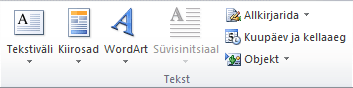 Klõpsake soovitud WordArt-objekti laadi ja alustage tippimist.WordArt-objekti muutmineKlõpsa WordArt-teksti kohal.Vali ilmunud menüüst  Joonistusriistad – vahekaart Vorming – jaotis WordArt-laadid: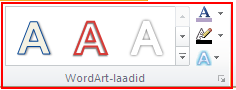 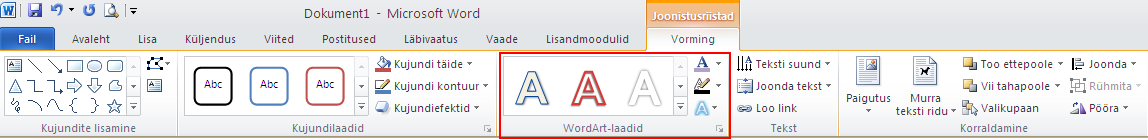 TekstitäideTeksti kontuurTekstiefektidWordArt-objekti kustutamineVali WordArt-objekt, mille soovid eemaldada (objekt ümbritsetakse pideväärisega), ja vajuta siis kustutusklahvi (DELETE).Vormi lõpp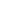 Pildid, lõikepildid ja kujundidPildi, lõikepildi või kujundi lisamine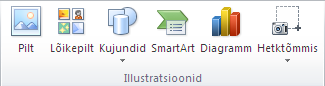 Vali vahekaardilt Lisa - jaotis Illustratsioonid Nupp Lõikepilt -  peale nupule vajutust sisesta soovitud lõikepilti kirjeldav sõna ning klõpsa nuppu Mine. 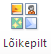 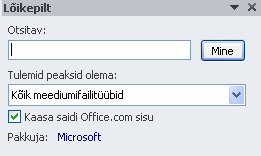 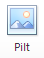 Nupp Pilt -  peale nupule vajutust saad valida arvutissesalvestatud piltide hulgast sobiva.Nupp Kujundid -  peale nupule vajutust saad valida paljude erinevate kujundite hulgast.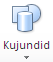 Pildi, lõikepildi või kujundi paigutaminePildi ümberpaigutamiseks tee kõigepealt pildil paremklõps ja seejärel vali avanenud kohtmenüüst nupp Teksti mähkimine ning tee endale sobiv valik.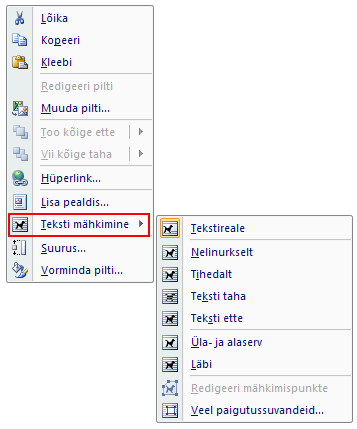 Seda sama saad teha ka menüü Vorming jaotises Korraldamine. 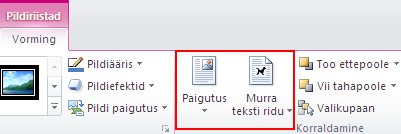 Kujundi muutmine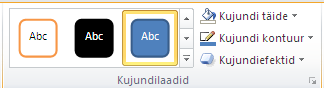 Peale kujundi märgistamist saad menüüst  Joonistusriistad  vahekaardilt Vorming jaotisest Kujundilaadid muuta kujundite täidet, kontuuri, laadi ning lisada efekte.Piltide muutminePeale pildi märgistamist saad muutusi teha menüüs Pildiriistad vahekaardil Vorming.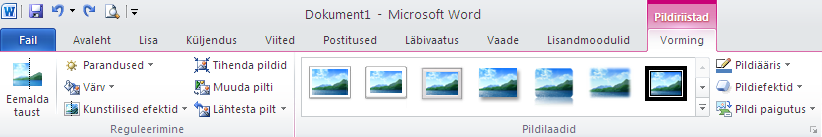 Jaotises Pildilaadid saad muuta pildiäärist, lisada pildile efekte ning muuta pildilaadi.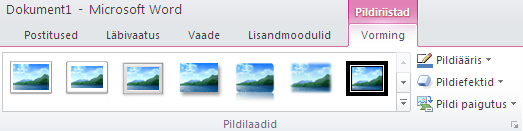 Jaotises Reguleerimine saad:teha pildile kontrasti ja värvi parandusi,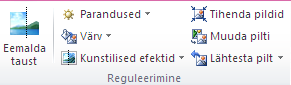 muuta pildi värvi,lisada kunstilisi efekte,eemaldada tausta ja jätta alles ainult osa pildist.Kasutatud materjalid:http://office.microsoft.com/et-ee/word-help/CH010372758.aspx